دعوة لمشاركة التجارب والممارسات الجيدة في استخدام وتطبيق مبادئ لجنة الأمن الغذائي العالمي للاستثمار الرشيد في نظم الزراعة والأغذيةنموذج التقديم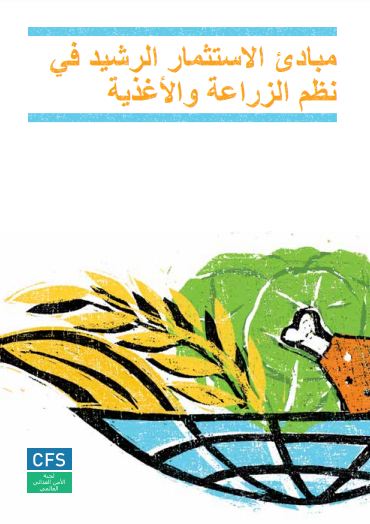 التجارب والممارسات الجيدة في استخدام وتطبيق مبادئ لجنة الأمن الغذائي العالمي الخاصة بالاستثمار الرشيد في نظم الزراعة والأغذيةيرجى توثيق التجارب والممارسات الجيدة في تطبيق مبادئ لجنة الأمن الغذائي العالمي للاستثمار الرشيد في نظم الزراعة والأغذية (مبادئ اللجنة) في النموذج التالي. يُرجى ملاحظة أنه إذا كنت ترغب في مشاركة أكثر من نوع من التجارب المباشرة، فأنت مدعو لتعبئة أكثر من نموذج.نوع التجربة((على سبيل المثال، تعتبر الفعالية وطنية أو إقليمية عندما تشارك فيها عدة دول من نفس المنطقة، وتعتبر فعالية عالمية إذا شاركت فيها عدة دول من مناطق مختلفة)التغطية الجغرافية(على سبيل المثال ملاوي والساحل: منطقة البحيرات الكبرى أو كينيا وتنزانيا)الدولة (الدول) / المنطقة (المناطق) التي شملتها التجربةالاسم: ..............................................................................البريد الإليكتروني: ...............................................................جهة الاتصال      الحكومة	    منظمة تابعة للأمم المتحدة    إحدى منظمات المجتمع المدني / منظمة غير حكومية     القطاع الخاص    الأوساط الأكاديمية     جهة مانحة    جهة أخرى .......................................................الانتماءكيف استُخدمت مبادئ اللجنة في السياق الخاص بك؟  مبدأ رقم 1: المساهمة في تحقيق الأمن الغذائي والتغذية   مبدأ رقم 2: المساهمة في التنمية الاقتصادية المستدامة والشاملة، واستئصال الفقر  مبدأ رقم 3: تعزيز المساواة بين الجنسين وتمكين المرأة   مبدأ رقم 4: إشراك الشباب وتمكينهم  مبدأ رقم 5: احترام حيازة الأراضي ومصايد الأسماك والغابات والوصول إلى المياه   مبدأ رقم 6: صون الموارد الطبيعية وإدارتها بصورة مستدامة، وزيادة القدرة على الصمود، والحد من مخاطر الكوارث  مبدأ رقم 7: احترام التراث الثقافي والمعارف التقليدية، ودعم التنوع والابتكار  مبدأ رقم 8: تعزيز النظم المأمونة والصحية للزراعة والأغذية  مبدأ رقم 9: إدراج هياكل للحوكمة وعمليات وآليات للتظلم تتسم بالشمول والشفافية  مبدأ رقم 10: تقييم ومعالجة الآثار وتعزيز المساءلةأي من مبادئ اللجنة هو الأكثر صلة بنوع التجربة؟ (اختر كل ما ينطبق)وصف مختصر للتجربة    الحكومة	    منظمة تابعة للأمم المتحدة    إحدى منظمات المجتمع المدني / منظمة غير حكومية     القطاع الخاص    الأوساط الأكاديمية     جهة مانحة    جهة أخرى .......................................................من الذي شارك في التجربة؟(على سبيل المثال، مشاركة منظمات المجتمع المدني تمثل شرائح السكان الذين يعانون من انعدام الأمن الغذائي وسوء التغذية في التدريب)كيف شارك الأشخاص الأكثر تضررًا من انعدام الأمن الغذائي وسوء التغذية في التجربة؟(على سبيل المثال: تدريب منظمات المجتمع المدني، والمحامين، وأعضاء البرلمان، والحكومة)الأنشطة الرئيسية(على سبيل المثال: بدأت التجربة في فبراير/ شباط 2017 ولا تزال مستمرة، بدأت في يوليو/ تموز 2016 وانتهت في مارس/ آذار 2018)\الإطار الزمنيالنتائج على المدى القصير (النتائج النوعية والكمية)(بالإضافة إلى تقديم تقييم نوعي، يُرجى الإشارة حيثما أمكن إلى عدد الأشخاص الذين شاركوا بشكل مباشر في الأنشطة، على سبيل المثال عقد ست دورات تدريبية شارك فيها 250 شخصًا) النتائج المحققة / المتوقع(حدد ما إذا كانت كل نتيجة فعلية (أي متى تحققت) أو متوقعة (متى ستتحقق))النتائج على المدى المتوسط (النتائج النوعية والكمية)(بالإضافة إلى تقديم تقييم نوعي، يتضمن معالجة الأسباب الكامنة وراء انعدام الأمن الغذائي وسوء التغذية، يُرجى الإشارة حيثما أمكن إلى عدد الأشخاص الذين تأثروا - أو من المتوقع أن يتأثروا بشكل غير مباشر بالأنشطة، على سبيل المثال، من المتوقع أن يؤثر التدريب الذي يُسهم في وضع خطة عمل محلية على 1000 شخص)أهم التغييرات(يُرجى الإشارة إلى أهم التغييرات التي نتجت عن الأنشطة، مثل التغيير في سلوك السلطات المحلية فيما يتعلق بإشرا\ك أصحاب المصلحة من المجتمع المدني في صنع القرار، أو إنشاء شبكات أو شراكات جديدة نتيجة لتأييد أو تطبيق مبادئ اللجنة)ما هي المحفزات الرئيسية التي أثرت في استخدام مبادئ اللجنة؟ما هي القيود والتحديات الرئيسية أمام استخدام مبادئ اللجنة؟كيف تم التغلب على هذه القيود والتحديات؟(يرجى توضيح ما إذا كانت هذه الآليات مصممة بمعرفة الحكومات أم في سياق مشروع ما)ما هي الآليات المصممة لمتابعة استخدام مبادئ اللجنة؟استنادًا إلى التجارب المعروضة، ما هي الممارسات الجيدة التي توصي بها لنجاح استخدام او تنفيذ مبادئ اللجنة؟هل تم وضع أي خطط فعلية لزيادة استخدام مبادئ اللجنة؟  رابط (روابط) إلى المعلومات الإضافية